		Администрация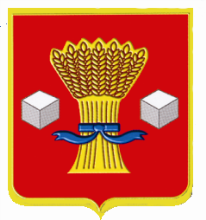 Светлоярского муниципального района Волгоградской областиПОСТАНОВЛЕНИЕот   30.09  2021	   № 1715 О подтопке учреждений социальной сферы Светлоярского муниципального района Волгоградской области до начала отопительного периода 2021-2022 годовВ соответствии с постановлением Главного государственного санитарного врача РФ от 29.12.2010 № 189 (с изменениями на 22.05.2019 года) «Об утверждении СанПиН 2.4.2.2821-10 «Санитарно-эпидемиологические требования к условиям и организации обучения в общеобразовательных учреждениях»», руководствуясь Уставами Светлоярского муниципального района Волгоградской области, Светлоярского городского поселения Волгоградской области, в целях обеспечения комфортных условий в объектах социальной сферы: здравоохранения, образования и культуры, расположенных на территории Светлоярского муниципального района Волгоградской области,постановляю:Рекомендовать руководителям теплоснабжающих организаций Светлоярского муниципального района Волгоградской области:для обеспечения оптимальных значений температуры воздуха в помещениях до начала отопительного периода 2021-2022 годов обеспечить по заявлению потребителя тепловой энергии подачу тепловой энергии с 04.10.2021 объектам социальной сферы в соответствии с температурным графиком, при наличии у заявителя паспорта готовности к отопительному периоду 2021-2022 годов;обеспечить в течение суток предоставление информации по пуску котельных и подаче тепла в жилые дома, учреждения образования, здравоохранения, культуры и другие объекты социальной сферы в отдел архитектуры, строительства и ЖКХ администрации Светлоярского муниципального района Волгоградской области по телефону 6-14-80.Руководителям учреждений, финансируемых из бюджета Светлоярского муниципального района Волгоградской области, до начала отопительного периода 2021-2022 годов обеспечить (по заявлению на имя руководителя теплоснабжающей или эксплуатирующей автономную котельную организации) с04.10.2021 подтопку учреждений, согласно утвержденному температурному графику.Рекомендовать главам сельских поселений Светлоярского муниципального района Волгоградской области принять соответствующие нормативные акты.Рекомендовать генеральному директору ООО «КЭС» А.Ф.Байбиковой обеспечить подачу теплоносителя и горячей воды в помещения социальной сферы здравоохранения, образования и культуры, расположенных на территории Светлоярского городского поселения Светлоярского муниципального района Волгоградской области.Отделу по муниципальной службе, общим и кадровым вопросам администрации Светлоярского муниципального района Волгоградской области (Иванова Н.В.) направить настоящее постановление для опубликования в районной газете «Восход» и размещения на официальном сайте Светлоярского муниципального района Волгоградской области.Контроль исполнения настоящего постановления возложить на заместителя главы Светлоярского муниципального района Волгоградской области Гладкова А.В.Глава муниципального района                                                          Т.В. Распутина         Карташов С.В.